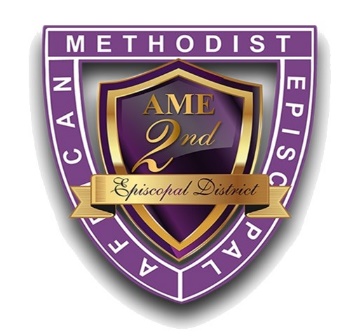      African Methodist Episcopal ChurchSecond Episcopal DistrictThe Valerie Faith Gary Bell Dedication
 Celebration Souvenir Journal/SponsorshipAdvertising Space Order FormALL ADVERTISEMENTS MUST BE PREPAID AND RECEIVED 
NO LATER THAN FEBRUARY 6, 2023Please make checks or money orders payable to the SECOND EPISCOPAL DISTRICTPurchaser’s Name_________________________________________________________________________ Address_________________________________________________________________________________Phone #________________________________ 	 Email Address__________________________________Authorized signature of purchaser______________________________________   Date: ________________Questions, comments, concerns, contact: churchame2@gmail.comRATES: Full Page –  $150.00 Half Page – $75.00 Quarter Page – $50.00 Front Inside Cover - $500.00 Back Inside Cover - $500.00        Bronze Sponsor - $1,000.00Name listed in the Dedication program bookVideo space in the Digital Journal that will play throughout the meeting Silver Sponsor - $1,500.00Same as Bronze plus½ page ad in the digital journal book Platinum Sponsor - $3,000.00Same as Gold plusRecognition during the 3-day meeting Bronze Sponsor - $1,000.00Name listed in the Dedication program bookVideo space in the Digital Journal that will play throughout the meeting Gold Sponsor - $2,500.00Same as Silver plus1 full page ad in the digital journal Platinum Sponsor - $3,000.00Same as Gold plusRecognition during the 3-day meetingSPECIFICATIONS:SPECIFICATIONS:Full Page Ads have a maximum image area of 8½” wide by 11” high.  
Half Page Ads have a maximum image area of 8½” wide by 5½ high.  
Quarter Page Ads have a maximum image area of 4¼” wide by 5½” high.  Full Page Ads have a maximum image area of 8½” wide by 11” high.  
Half Page Ads have a maximum image area of 8½” wide by 5½ high.  
Quarter Page Ads have a maximum image area of 4¼” wide by 5½” high.  FORMAT:Please submit all ads electronically via DropBox using this link: https://www.dropbox.com/request/kQuHZlki4J8YaWJLjWoQ Ads must be camera ready. We will accept the following file formats: JPG, JPEG, or PDF Please submit all ads electronically via DropBox using this link: https://www.dropbox.com/request/kQuHZlki4J8YaWJLjWoQ Ads must be camera ready. We will accept the following file formats: JPG, JPEG, or PDF Please submit all ads electronically via DropBox using this link: https://www.dropbox.com/request/kQuHZlki4J8YaWJLjWoQ Ads must be camera ready. We will accept the following file formats: JPG, JPEG, or PDF Please submit all ads electronically via DropBox using this link: https://www.dropbox.com/request/kQuHZlki4J8YaWJLjWoQ Ads must be camera ready. We will accept the following file formats: JPG, JPEG, or PDF RETURN FORM WITH PAYMENT TO:Baltimore Conference
               Bethlehem AME Church – Attn: Rev. Dr. Maryetta Ramsey6616 Graceland Avenue, Baltimore, MD 21224Washington Conference; Outside the District Ads & SponsorshipsTurner Memorial AME Church – Attn: Dr. D.K. Kearney7201 16th Place, Hyattsville, MD 20783Virginia Conference: St. John’s AME Church – Attn: Rev. Christian Savage               545 E. Bute Street, Norfolk, VA 23510North Carolina Conference
               Mr. Elbert Davis 19 June Lane, Enfield, NC 27823Western North Carolina Conference: St. Joseph AME Church – Attn: Ms. Azzie Conley               2521 Fayetteville Street, Durham, NC 27707